Mental Health Case Management Event 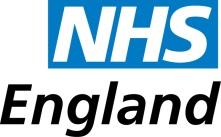 Two daysAgendaMental Health Case Management Event Two daysAgendaMental Health Case Management Event Two daysAgendaMental Health Case Management Event Two daysAgendaMental Health Case Management Event Two daysAgendaMental Health Case Management Event Two daysAgendaMental Health Case Management Event Two daysAgendaMental Health Case Management Event Two daysAgendaMental Health Case Management Event Two daysAgendaMental Health Case Management Event Two daysAgendaMental Health Case Management Event Two daysAgendaDate:Tuesday / Wednesday 28th & 29th November 2017(2 days)Tuesday / Wednesday 28th & 29th November 2017(2 days)Tuesday / Wednesday 28th & 29th November 2017(2 days)Tuesday / Wednesday 28th & 29th November 2017(2 days)Day 1Day 2Day 1Day 210:30 – 17.3009:00 – 16.3010:30 – 17.3009:00 – 16.3010:30 – 17.3009:00 – 16.3010:30 – 17.3009:00 – 16.30Location:Leeds Horizon 2 Brewery Wharf, Leeds, LS10 1JR Leeds Horizon 2 Brewery Wharf, Leeds, LS10 1JR Leeds Horizon 2 Brewery Wharf, Leeds, LS10 1JR Leeds Horizon 2 Brewery Wharf, Leeds, LS10 1JR Leeds Horizon 2 Brewery Wharf, Leeds, LS10 1JR Leeds Horizon 2 Brewery Wharf, Leeds, LS10 1JR Leeds Horizon 2 Brewery Wharf, Leeds, LS10 1JR Leeds Horizon 2 Brewery Wharf, Leeds, LS10 1JR Leeds Horizon 2 Brewery Wharf, Leeds, LS10 1JR Leeds Horizon 2 Brewery Wharf, Leeds, LS10 1JR Chair:Teresa Fenech, Director of Nursing for Specialised Commissioning Teresa Fenech, Director of Nursing for Specialised Commissioning Teresa Fenech, Director of Nursing for Specialised Commissioning Teresa Fenech, Director of Nursing for Specialised Commissioning Teresa Fenech, Director of Nursing for Specialised Commissioning Teresa Fenech, Director of Nursing for Specialised Commissioning Teresa Fenech, Director of Nursing for Specialised Commissioning Teresa Fenech, Director of Nursing for Specialised Commissioning Teresa Fenech, Director of Nursing for Specialised Commissioning Teresa Fenech, Director of Nursing for Specialised Commissioning 
Day 1

Day 1

Day 1

Day 1

Day 1

Day 1

Day 1

Day 1

Day 1

Day 1

Day 1
TimeTimeStandard ItemsStandard ItemsStandard ItemsStandard ItemsAudienceAudienceAudienceLeadLead10:30 – 10:4510:30 – 10:45Welcome Welcome Welcome Welcome AllAllAllTeresa FenechTeresa Fenech10:45 - 12.3010:45 - 12.30Legal FrameworkGeneral updateMM Judgment Court processInherent JurisdictionQ&AsLegal FrameworkGeneral updateMM Judgment Court processInherent JurisdictionQ&AsLegal FrameworkGeneral updateMM Judgment Court processInherent JurisdictionQ&AsLegal FrameworkGeneral updateMM Judgment Court processInherent JurisdictionQ&AsAllAllAllRebecca Fitzpatrick Rebecca Fitzpatrick Lunch & Networking 12:30 – 13:15 
(Lunch to be provided)
Lunch & Networking 12:30 – 13:15 
(Lunch to be provided)
Lunch & Networking 12:30 – 13:15 
(Lunch to be provided)
Lunch & Networking 12:30 – 13:15 
(Lunch to be provided)
Lunch & Networking 12:30 – 13:15 
(Lunch to be provided)
Lunch & Networking 12:30 – 13:15 
(Lunch to be provided)
Lunch & Networking 12:30 – 13:15 
(Lunch to be provided)
Lunch & Networking 12:30 – 13:15 
(Lunch to be provided)
Lunch & Networking 12:30 – 13:15 
(Lunch to be provided)
Lunch & Networking 12:30 – 13:15 
(Lunch to be provided)
Lunch & Networking 12:30 – 13:15 
(Lunch to be provided)
13:15 – 14:45(refreshments)13:15 – 14:45(refreshments)13:15 – 14:45(refreshments)13:15 – 14:45(refreshments)Networking Sessions x 4(45 minute sessions)Delegates register for 2 sessions prior to event1) CAMHs2) Adult Secure; 3) Eating Disorder Services (EDS)4) Learning Disability ServicesNetworking Sessions x 4(45 minute sessions)Delegates register for 2 sessions prior to event1) CAMHs2) Adult Secure; 3) Eating Disorder Services (EDS)4) Learning Disability ServicesAllAllAllDavid Wright(M&E)Rebecca Kealey (London)Phil Walsh (M&E)(North/South)David Wright(M&E)Rebecca Kealey (London)Phil Walsh (M&E)(North/South)14:45 – 15:3014:45 – 15:3014:45 – 15:3014:45 – 15:30Use of Nasogastric tubes to administer  Clozapine Use of Nasogastric tubes to administer  Clozapine AllAllAllEd SilvaEd Silva15:30 – 16:30 15:30 – 16:30 15:30 – 16:30 15:30 – 16:30 HMP Transfers.  HMP Transfers.  AllAllAllRichard Wood Richard Wood 16:30 – 17:3016:30 – 17:3016:30 – 17:3016:30 – 17:30Who pays, clarifying the guidance and understanding case manager rolesWho pays, clarifying the guidance and understanding case manager rolesAllAllAllPhil WalshPhil WalshDay 2Day 2Day 2Day 2Day 2Day 2Day 2Day 2Day 2Day 2Day 209:30 – 10:1509:30 – 10:1509:30 – 10:15A service user perspectiveA service user perspectiveA service user perspectiveA service user perspectiveAllGeoff McDonaldGeoff McDonaldGeoff McDonald10:15 – 11:0010:15 – 11:0010:15 – 11:00Transforming care:Where are we now? Key achievements.Next stepsTransforming care:Where are we now? Key achievements.Next stepsTransforming care:Where are we now? Key achievements.Next stepsTransforming care:Where are we now? Key achievements.Next stepsAllJoe McAvoy Paul SavageJoe McAvoy Paul SavageJoe McAvoy Paul SavageCoffee Break (Networking) – 11:00 – 11:15
Coffee Break (Networking) – 11:00 – 11:15
Coffee Break (Networking) – 11:00 – 11:15
Coffee Break (Networking) – 11:00 – 11:15
Coffee Break (Networking) – 11:00 – 11:15
Coffee Break (Networking) – 11:00 – 11:15
Coffee Break (Networking) – 11:00 – 11:15
Coffee Break (Networking) – 11:00 – 11:15
Coffee Break (Networking) – 11:00 – 11:15
Coffee Break (Networking) – 11:00 – 11:15
Coffee Break (Networking) – 11:00 – 11:15
11:15 – 12:0011:15 – 12:0011:15 – 12:00SafeguardingSafeguardingSafeguardingSafeguardingAllAllAllLisa Cooper (LP)12:00 – 12:4512:00 – 12:4512:00 – 12:45Standard Operating Procedure SOPStandard Operating Procedure SOPStandard Operating Procedure SOPStandard Operating Procedure SOPAllAllAllSB/LP/WD TBC
Lunch & Networking 12:45 – 13.30 
(Lunch to be provided)

Lunch & Networking 12:45 – 13.30 
(Lunch to be provided)

Lunch & Networking 12:45 – 13.30 
(Lunch to be provided)

Lunch & Networking 12:45 – 13.30 
(Lunch to be provided)

Lunch & Networking 12:45 – 13.30 
(Lunch to be provided)

Lunch & Networking 12:45 – 13.30 
(Lunch to be provided)

Lunch & Networking 12:45 – 13.30 
(Lunch to be provided)

Lunch & Networking 12:45 – 13.30 
(Lunch to be provided)

Lunch & Networking 12:45 – 13.30 
(Lunch to be provided)

Lunch & Networking 12:45 – 13.30 
(Lunch to be provided)

Lunch & Networking 12:45 – 13.30 
(Lunch to be provided)
13.30 – 14.3013.30 – 14.3013.30 – 14.30New care models:Wave 1 to date.  (FM/AD)Wave 2 – 1 year on! (BG)New care models:Wave 1 to date.  (FM/AD)Wave 2 – 1 year on! (BG)New care models:Wave 1 to date.  (FM/AD)Wave 2 – 1 year on! (BG)New care models:Wave 1 to date.  (FM/AD)Wave 2 – 1 year on! (BG)AllFiona Massey Anthony Davison (SB)Ben GordonFiona Massey Anthony Davison (SB)Ben GordonFiona Massey Anthony Davison (SB)Ben Gordon14:30 – 15:0014:30 – 15:0014:30 – 15:00Understanding the wider Quality Agenda:SSQDQSIS Understanding the wider Quality Agenda:SSQDQSIS Understanding the wider Quality Agenda:SSQDQSIS Understanding the wider Quality Agenda:SSQDQSIS AllJames Heasman (Development Manager)& MethodsJames Heasman (Development Manager)& MethodsJames Heasman (Development Manager)& MethodsCoffee break - 15:00 – 15:30Coffee break - 15:00 – 15:30Coffee break - 15:00 – 15:30Coffee break - 15:00 – 15:30Coffee break - 15:00 – 15:30Coffee break - 15:00 – 15:30Coffee break - 15:00 – 15:30Coffee break - 15:00 – 15:30Coffee break - 15:00 – 15:30Coffee break - 15:00 – 15:30Coffee break - 15:00 – 15:3015:30 – 16:1515:30 – 16:1515:30 – 16:15Wales Commissioning - Reflecting on roles & Responsibilities (Specialised Commissioning Mental Health Case Managers)Wales Commissioning - Reflecting on roles & Responsibilities (Specialised Commissioning Mental Health Case Managers)Wales Commissioning - Reflecting on roles & Responsibilities (Specialised Commissioning Mental Health Case Managers)Wales Commissioning - Reflecting on roles & Responsibilities (Specialised Commissioning Mental Health Case Managers)AllAllAdrian ClarkeHead of NHS Wales Quality Assurance Improvement TeamAdrian ClarkeHead of NHS Wales Quality Assurance Improvement Team16:15 – 16:30 - Closing statement – Teresa Fenech16:15 – 16:30 - Closing statement – Teresa Fenech16:15 – 16:30 - Closing statement – Teresa Fenech16:15 – 16:30 - Closing statement – Teresa Fenech16:15 – 16:30 - Closing statement – Teresa Fenech16:15 – 16:30 - Closing statement – Teresa Fenech16:15 – 16:30 - Closing statement – Teresa Fenech16:15 – 16:30 - Closing statement – Teresa Fenech16:15 – 16:30 - Closing statement – Teresa Fenech16:15 – 16:30 - Closing statement – Teresa Fenech16:15 – 16:30 - Closing statement – Teresa FenechSupporting Papers to follow Supporting Papers to follow Supporting Papers to follow Supporting Papers to follow Supporting Papers to follow Supporting Papers to follow Supporting Papers to follow Supporting Papers to follow Supporting Papers to follow Supporting Papers to follow Supporting Papers to follow Conference pack  Evaluation Link []Conference pack  Evaluation Link []Conference pack  Evaluation Link []Conference pack  Evaluation Link []Conference pack  Evaluation Link []Conference pack  Evaluation Link []Conference pack  Evaluation Link []Conference pack  Evaluation Link []Conference pack  Evaluation Link []Conference pack  Evaluation Link []Conference pack  Evaluation Link []